WEBSITE POSTING REQUEST FORM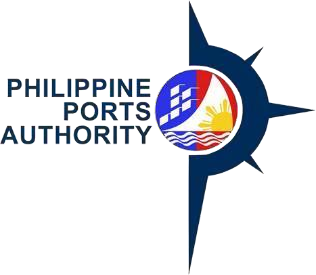 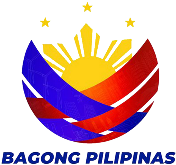 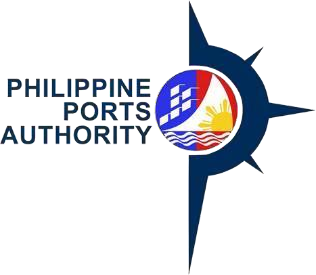 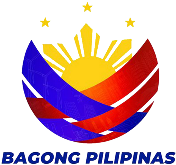 Declaration and Data Privacy Consent: The information I have given is true, correct, and complete. By submitting this form, I authorize the Philippine Ports Authority to collect, use, process, and retain my personal data in accordance with the PPA’s Privacy Statement and for purposes specified in this form.Important Reminder:The information contained herein should be kept confidential and should be used solely by the employee whose name appears above.  Should you fail to comply or should the security of your login credentials be compromised, your account will be locked out until such time that security is restored. 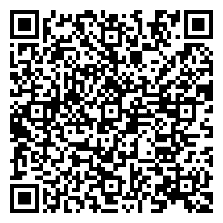 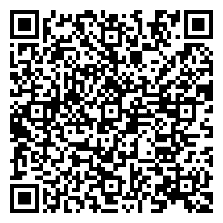 GENERAL INSTRUCTIONS:Provide name of person requesting for website postingProvide date of requestProvide name of Office/DepartmentProvide date of posting and durationState the purpose of posting at the PPA websiteProvide the content to be posted at the PPA websiteProvide the attachment and RemarksFill in the name of person requesting for website posting and affix signatureFill in the name of person approving the request and affix signature and dateINFORMATIONINFORMATIONINFORMATIONINFORMATIONINFORMATIONFile CopyFile CopyFile CopyName: (Last Name, First Name, Middle Name)Name: (Last Name, First Name, Middle Name)Name: (Last Name, First Name, Middle Name)Name: (Last Name, First Name, Middle Name)Name: (Last Name, First Name, Middle Name)Name: (Last Name, First Name, Middle Name)Name: (Last Name, First Name, Middle Name)Name: (Last Name, First Name, Middle Name)Name: (Last Name, First Name, Middle Name)Name: (Last Name, First Name, Middle Name)Office/Department:Office/Department:Office/Department:Date of Posting:Date of Posting:Date of Posting:Date of Posting:Date of Posting:Duration of Posting:Duration of Posting:Purpose:Purpose:Purpose:Purpose:Purpose:Purpose:Purpose:Purpose:Purpose:Purpose:Content:Content:Content:Content:Content:Content:Content:Content:Content:Content:Attachment:Attachment:Attachment:Attachment:Attachment:Attachment:Attachment:Attachment:Attachment:Attachment:Remarks:Remarks:Remarks:Remarks:Remarks:Remarks:Remarks:Remarks:Remarks:Remarks:AUTHORIZATIONAUTHORIZATIONAUTHORIZATIONAUTHORIZATIONAUTHORIZATIONAUTHORIZATIONAUTHORIZATIONAUTHORIZATIONAUTHORIZATIONAUTHORIZATIONRequested By:Requested By:Requested By:Requested By:Requested By:Approved By:Approved By:Approved By:Approved By:Approved By:Signature over printed nameSignature over printed nameSignature over printed nameSignature over printed nameSignature over printed nameSignature over printed nameDateDateDateDateDateDate